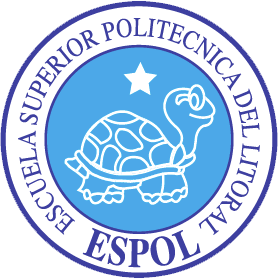 ESCUELA SUPERIOR POLITÉCNICA DEL LITORALFACULTAD DE CIENCIAS NATURALES Y MATEMÁTICASDEPARTAMENTO DE MATEMÁTICASINGENIERÍA EN LOGÍSTICA Y TRANSPORTETEMA: “Optimización en el diseño de una bodega para una empresa que elabora fundas plásticas”INFORME DEL PROYECTO DE GRADUACIÓN(DENTRO DE UNA MATERIA DE LA MALLA)Previo a la obtención del Título de:Ingeniero en Logística y TransportePresentado por:RONALD JAVIER CASTILLO PLÚAGEOVANNY FERNANDO ORTEGA ORTEGAGuayaquil-Ecuador2013AGRADECIMIENTOSA Dios por ser mi fortaleza diaria; mi guía en todo momento, a la empresa de plásticos, al Ing. Guillermo Baquerizo, al Ing. Víctor Vega por brindarnos su apoyo en la realización de este proyecto, y a mis amigos: Byron, Mauricio, Jean Carlos, Patricio, Gabriel, Xavier, Freddy. Vayan para ellos mi más sincera gratitud.Ronald Javier Castillo PlúaExpreso mis infinitas gracias a Dios porque siempre me ha guiado por el camino del conocimiento y la sabiduría. Mi sincera gratitud y reconocimiento al Ing. Guillermo Baquerizo, al Ing. Víctor Vega por  despejar nuestras  inquietudes y ayudarnos en la elaboración de este proyecto, a la empresa de plásticos, a mis maestros, que me han permitido describir mis capacidades y han moldeado mi espíritu, proporcionándome conocimientos para trabajar y desenvolverme en este campo y a mi familia de manera muy especial, porque me han apoyado a lo largo de toda mi carrera, sin su ayuda no habría llegado hasta donde hoy estoy.                                                                                                               Geovanny Fernando Ortega OrtegaDEDICATORIASA mis padres y hermano que son el centro de mi vida: con su amor y esfuerzo me han colocado en el sitial que he logrado. A toda mi familia por ser mis consejeros y  refugio en las diversas situaciones que he vivido.Ronald Javier Castillo PlúaCon profundo entusiasmo, dedico el presente trabajo de investigación a aquellos que han sido y son en mi vida la fuerza vital que me impulsa a luchar, mis padres Geovanny y María del Carmen, quienes van a ver cristalizado su anhelo de que sea un profesional, a mis hermanas Ma. Fernanda y Ma. del Carmen que han sabido brindarme su apoyo incondicional y a todos quienes me han impulsado día a día para culminar con éxito mi carrera.                                                                                                                      Geovanny Fernando Ortega OrtegaTRIBUNAL DE GRADUACIÓN____________________________________________Máster Guillermo Baquerizo PalmaDIRECTOR DEL PROYECTO DE GRADUACIÓN _______________________________Máster Heydi Roa LópezDELEGADO DE FCNM DECLARACIÓN EXPRESA“La responsabilidad del contenido de este Informe del Proyecto de Graduación (dentro de una materia de la malla), nos corresponden exclusivamente; y el patrimonio intelectual de la misma a la ESCUELA SUPERIOR POLITÉCNICA DEL LITORAL”(Reglamento de Graduación de la ESPOL)     ___________________________           ___________________________________       Ronald Javier Castillo Plúa		   Geovanny Fernando Ortega OrtegaRESUMENEl presente proyecto se enfoca dentro de la bodega de materia prima y producto terminado de una empresa que elabora rollos y fundas plásticas, la cual presenta problemas como: inseguridad en la manipulación del material, mal almacenamiento y mezcla de productos de alto y bajo movimiento. Se reestructurará el diseño de la bodega para mejorar la distribución de los productos en el espacio disponible haciendo uso de la  clasificación ABC de inventario junto a un modelo matemático de localización de productos y el uso de estanterías en la materia prima para facilitar su manipulación.Se realiza también un análisis de costo de la inversión en el diseño propuesto para determinar la rentabilidad y viabilidad del estudio, además de implementar políticas de almacenamiento, y un análisis comparativo de capacidad entre el diseño actual y el propuesto de la bodega.ABSTRACTThis project focuses within the warehouse of raw materials and finished products from a company that makes rolls and plastic covers, which presents problems like: insecurity in material handling, wrong storage and mixture of products of high and low motion.It will restructure the warehouse design to improve the distribution of the products in the space using the classification inventory ABC with a mathematical model for locating products and the use of shelves in the feedstock to facilitate the manipulation.It also will perform a cost analysis of investment in the proposed design to determine the profitability and viability of the study, in addition to implementing storage policies, and a comparative analysis of capacity between the current and the proposed design of the winery.ÍNDICE GENERALAGRADECIMIENTOS	IIDEDICATORIAS	IIITRIBUNAL DE GRADUACIÓN	IVDECLARACIÓN EXPRESA	VRESUMEN	VIABSTRACT	VIIÍNDICE GENERAL	VIIIÍNDICE DE FIGURAS	XIIÍNDICE DE TABLAS	XIIIABREVIATURAS	XVGLOSARIO	XVIINTRODUCCIÓN	XVIIICapítulo 1	11.	PLANTEAMIENTO DEL PROBLEMA	11.1.	Antecedentes	11.2.	Problemática	21.3.	Hipótesis de trabajo	21.4.	Justificación del problema	31.5.	Objetivos	31.5.1.	Objetivo general	31.5.2.	Objetivos específicos	3Capítulo 2	42.	MARCO TEÓRICO	42.1.	Introducción	42.2.	Estado del arte	52.2.1.	Diseño de la bodega de materia prima del área de calzado en una Industria Plástica.	52.2.2.	Propuesta de reubicación y nuevo diseño de una fábrica de poliestireno expandido en el Distrito Metropolitano de Quito.	62.2.3.	Diseño de una planta: MARMICOC ARGENTINA S.A.	72.2.4.	Propuesta de Diseño de una Nueva Instalación de Almacenamiento para PINTULAC.	82.2.5.	Reestructuración del diseño de la zona de picking en una bodega industrial.	92.3.	Marco conceptual	102.3.1.	Logística de almacenes	102.3.2.	Normas de almacenamiento	112.3.3.	Objetivos de la distribución en planta	122.3.4.	Configuración óptima de un diseño	132.3.5.	Distribución Interna	142.3.6.	Manejo de materiales	152.3.7.	Sistemas de almacenamiento	16Capítulo 3	183.	Metodología a seguir	183.1.	Departamentos de la empresa de estudio que se afectan.	203.2.	Cronograma de actividades	203.3.	Diseño actual de la bodega de la empresa	223.3.1.	Proceso operativo	223.3.2.	Sistema de almacenamiento en bodega	273.3.3.	Recopilación de datos	293.3.4.	Clasificación ABC de la materia prima	313.3.5.	Clasificación ABC de producto terminado	33Capítulo 4	364.	Solución propuesta	364.1.	Diseño propuesto para la bodega	364.2.	Selección de estantería	374.3.	Análisis de capacidad en el diseño propuesto	374.4.	Modelo matemático para localización de productos por cliente	424.5.	Resultados del modelo matemático	444.6.	Costo de la inversión en diseño propuesto	464.7.	Políticas de almacenamiento	494.8.	Análisis comparativo: diseño actual vs propuesto	50Capítulo 5	515.	Conclusiones y recomendaciones	515.1.	Conclusiones	515.2.	Recomendaciones	53BIBLIOGRAFÍA	54ANEXO 1	56ANEXO 2	57ANEXO 3	59ANEXO 4	65ANEXO 5	66ÍNDICE DE FIGURASFigura 3-1 Metodología a seguir	19Figura 3-2 Departamentos de estudio de la empresa	20Figura 3-3 Sección de extrusión	24Figura 3-4 Producto semielaborado	24Figura 3-5 Producto Terminado	26Figura 3-6 PT almacenado en pasillos	27Figura 3-7 Almacenamiento en bodega de PT	28Figura 3-8 Programa: ProduccionO	30Figura 3-9 Programa: Optimus_Oracle	31Figura 3-10 Porcentaje de clasificación ABC de MP	33Figura 3-11 Porcentaje de clasificación ABC de PT	35Figura 4-1 Medidas estándares para estanterías convencionales	36Figura 4-2 Estantería convencional	37Figura 4-3 Distribución de posiciones en el área de PT	42Figura 4-4 Reporte de la solución en Gams	44Figura 4-5 Distribución de los clientes según su tipo	45ÍNDICE DE TABLASTabla 2-1 Distribución interna de un almacén	14Tabla 3-1 Cronograma de actividades	21Tabla 3-2 Detalle de MP en diseño actual	28Tabla 3-3 Detalle de pallets con PT en diseño actual	29Tabla 3-4 Ejemplo del historial de despacho 2012	29Tabla 3-5 Ejemplo de resina usada en el 2012	30Tabla 3-6 Detalle de clasificación ABC de MP	31Tabla 3-7 Detalle de clasificación ABC de PT	34Tabla 4-1 Distribución por zonas de MP	39Tabla 4-2 Total de pallets por clasificación de MP	39Tabla 4-3 Distribución por zonas de PT	40Tabla 4-4 Total de pallets por clasificación de PT	41Tabla 4-5 Especificación de área: devolución y recepción	41Tabla 4-6 Costo de construcción de paredes	47Tabla 4-7 Costos de estanterías	47Tabla 4-8 Costo equipo de almacenamiento	48Tabla 4-9 Costo de oficina	48Tabla 4-10 Inversión total	49Tabla 4-11 Cuadro comparativo entre los diseños	50Tabla 5-1 Capacidad en pallets	52ABREVIATURASA/D					Fundas de Alta DensidadB/D					Fundas de Baja DensidadFDA					Foods and Drug Alimentation FEFO					First expired, first outFIFO					First in, first outGams 					General Algebraic Modeling SystemKG					KilogramoM					MetroMP					Materia PrimaPT					Producto TerminadoSKU’s					Stock keeping UnitsSLP					Systematic Layout Planning GLOSARIOAndén: Sitio por donde se realiza la carga y descarga de los productos en los medios de transporte.Bultos: Unidad de cargaCORELAP: Nombre de algoritmo de distribución de planta.Cross Docking: Consistencia en un proceso de consolidación de productos y desconsolidación de varios pedidos.Clasificación ABC: Método de categorización de inventario que consiste en la división de los artículos en tres categorías, A, B y C.Estibar: Distribuir convenientemente la carga en un vehículo.Inventario: Cantidad de recursos existentes para armonizar la oferta y la demanda en procesos de producción y servicios.Layout: Diseño de planta / almacén.Logística: Es el flujo de materiales e información dentro de la cadena de suministro, minimizando costos y maximizando el nivel de servicio. Abarca tres eslabones principales que es abastecimiento, almacenamiento y distribución.Pallet: Soporte para cargas de productosPaquetización: Consiste en la formación de una unidad de carga agrandada mediante la unión de varios embalajes de un mismo tipo a través de un material aglutinador.Picking: Recolección de productos.Rack: Sistema de estanterías.Rampa: Plano inclinado para subir o bajar por él.SKU’s: Es un identificador, que tiene como objetivo permitir el seguimiento sistémico de los productos y servicios ofrecidos a los clientes. Cada SKU se asocia con un objeto, producto, marca, servicio, cargos, etc.INTRODUCCIÓNEn el presente trabajo se trata de complementar el uso de herramientas y conocimientos logísticos a las actividades en la bodega de una empresa de plásticos que ayudará a ubicar correctamente los productos y por ende a la reducción de tiempo de recolección y despacho. El primer capítulo detalla los antecedentes de la empresa de estudio, la problemática en el almacenamiento, hipótesis de trabajo, justificación del problema y los objetivos del proyecto.El segundo capítulo es para el estado del arte y marco teórico donde se describe la información necesaria a utilizar para el estudio.El tercer capítulo, profundiza la metodología que se deberá seguir para cumplir con los objetivos planteados.El cuarto capítulo abarca la solución propuesta en el diseño de la bodega junto con el uso de estanterías convencionales simples para la materia prima y producto terminado. Se utilizó un modelo matemático para localización de productos por clientes resuelto en GAMS. Además muestra el análisis de resultados y un cuadro comparativo del diseño actual con el propuesto.El quinto capítulo comprende el resumen de los objetivos logrados y las recomendaciones propuestas para la viabilidad del estudio.Capítulo 1PLANTEAMIENTO DEL PROBLEMAAntecedentesLa empresa plástica objeto de estudio se dedica a la fabricación de fundas plásticas naturales, pigmentadas, con y sin impresión, de todos los espesores y tamaños, además de rollos en baja y alta densidad y empaques laminados impresos hasta ocho colores.Posee clientes de la industria alimenticia y de distribución masiva, por ello las importaciones de materias primas e insumos son aptos para el contacto con alimentos y aprobados por la  Foods and Drug Alimentation (FDA).Cuenta con una bodega donde se almacena la materia prima (MP) y el producto terminado (PT), en la cual, sólo éste último en un sistema de estanterías.En el momento de realizar el almacenamiento no se considera ningún tipo de control en cuanto a la manipulación de los bultos, lo que ha provocado en varias ocasiones que el producto sea devuelto por alguna falla en la calidad, también han existido devoluciones justamente por el retraso en la entrega del producto, debido a que en la bodega existe muchas veces un desorden continuo con los productos que retrasa la recolección de los bultos y en el despacho.  ProblemáticaActualmente la empresa está en proceso de reducción de costos logísticos en la bodega, pero para ello se deben mejorar algunos problemas que presenta esta área, como los siguientes:Inseguridad en la manipulación del material, al momento de ubicarlo sobre las estanterías, debido a que no tienen un montacargas.Mal almacenamiento de la materia prima y de los productos terminados, lo cual dificulta la recolección de los pedidos y por ende existen demoras en la gestión de despacho.Mezcla de productos de alto y bajo movimiento.Hipótesis de trabajoEl retraso en el despacho, es por la incorrecta ubicación de los productos en bodega, y que a su vez afecta en la recolección del producto. El mal almacenamiento de los productos se debe a la falta de espacio en la bodega.Justificación del problemaEste trabajo representa una gran ayuda para ganar eficiencia y seguridad. Con el correcto diseño de una bodega se puede lograr la mejor manera de distribuir las estanterías, la clasificación de los productos, minimizar el riesgo de accidentes laborales, despachar en el tiempo adecuado, así como la reducción de costos en los desplazamientos innecesarios de los materiales, gastos energéticos y de tiempo.ObjetivosObjetivo generalMejorar la distribución de los productos en el espacio disponible en la bodega de la empresa para el almacenamiento tanto de la materia prima como de los productos  terminados.Objetivos específicosSimplificar tráfico, permitir mayor flexibilidad y evitar accidentes.Organizar de mejor manera los productos en bodega.Reducir tiempos de recolección y despacho.Capítulo 2MARCO TEÓRICOIntroducciónEl presente proyecto de graduación se desarrolla en una empresa plástica que tiene 19 años en el sector agro exportador, industrial, comercial y de consumo, ubicada en el Km. 10 ½ de la vía a Daule, en la Lotización Expogranos.En el presente capítulo se analizan diferentes técnicas acerca de la optimización del diseño de bodegas, así como también se hace una recopilación de las opciones para determinar los módulos de almacenamiento y elegir aquella que maximice la capacidad, adicionalmente se presentan varias teorías y conceptos que ayudan al diseño general en una bodega, lo que servirá al logro de los objetivos planteados. El problema de diseño de bodegas surge por la necesidad de asegurar el modo más eficiente para el manejo de productos que en ella se dispongan.Estado del arteDiseño de la bodega de materia prima del área de calzado en una Industria Plástica.Este trabajo se enfoca dentro de una bodega la cual presenta problemas de almacenamiento y manipulación de materiales. El autor utilizó el método de algoritmo CORELAP con el que esperó obtener un flujo ideal para la bodega. Mediante el análisis de capacidad, escogió la opción que maximiza el almacenamiento y así se definió la mejor ubicación de los productos para reducir el recorrido y los tiempos de despacho.Adicionalmente, utilizando la clasificación ABC de inventario se determinó un Plan de Auditoria a ser implementado en la bodega. Finalmente, se realizó un análisis costo-beneficio para determinar la rentabilidad y viabilidad del estudio. [12]Propuesta de reubicación y nuevo diseño de una fábrica de poliestireno expandido en el Distrito Metropolitano de Quito.En este estudio para la ubicación óptima de la fábrica se implementaron dos modelos matemáticos. Uno considerando costos asociados al transporte, traslado de la fábrica y otro considerando criterios y ponderaciones con respecto a los clientes regulares de la fábrica. Para el desarrollo del diseño en la nueva ubicación utilizaron la metodología Systematic Layout Planning (SLP). En este modelo se requiere contar con la suficiente información de la empresa para lograr una comprensión de las funciones y las relaciones entre las actividades, a partir de lo cual se realiza un análisis del flujo de materiales y un análisis de la relación de las actividades. [1]Diseño de una planta: MARMICOC ARGENTINA S.A.En este documento de trabajo se muestra el proceso de rediseño de una planta  manufacturera de ollas a presión y productos de menaje. El rediseño tuvo por objetivo transformar una planta de tipo taller a otra que asegura el flujo suave de sus productos a lo largo del proceso productivo.  Con la modificación del diseño se tenía que incrementar la capacidad productiva, desde 2,500 unidades por mes a 15,000 unidades, en una primera etapa, y a 30,000, en una segunda etapa. Además mejoraron el uso del espacio, la calidad de vida de la planta y la motivación de los empleados, que perciben los cambios profundos en el sistema productivo. Las principales ventajas de este diseño son las siguientes: Se simplifica el manejo y el movimiento de los materiales, que se realiza con mayor seguridad y se reduce el espacio necesario para una determinada cantidad de producción. Se facilita el control de la producción, con poca documentación escrita para el seguimiento de cada orden de trabajo en la planta, dado que el propio diseño va condicionando las prioridades de control. [7]Propuesta de Diseño de una Nueva Instalación de Almacenamiento para PINTULAC.En este trabajo se buscó dar una solución al problema de almacenamiento de la empresa PINTULAC. Existe ineficiencia tanto en la recolección de pedidos como en la recepción de mercadería. Ante esto surgió la necesidad de consolidar toda la mercadería en un solo sitio de almacenamiento y por consiguiente la planificación de una nueva instalación de almacenamiento que disponga de suficiente capacidad.El principal objetivo que se plantea en este trabajo es el de maximizar tanto la utilización del espacio de la bodega como la eficiencia de las operaciones de recepción, acomodo y embarque, considerando además el crecimiento futuro de la demanda de la empresa. [6]Reestructuración del diseño de la zona de picking en una bodega industrial.En este artículo se presentó una propuesta orientada al mejoramiento de los procesos de distribución y picking en la bodega de una empresa del sector industrial, para lo cual se basaron en un modelo de distribución de los estantes del almacén que hace posible mejorar el sistema de recogida de órdenes, en donde se incluye como función objetivo la determinación del número óptimo de espacios y de estantes necesarios para el almacenamiento, buscando minimizar las áreas y espacios requeridos, así como las dimensiones óptimas del almacén en cuanto a longitud, ancho y altura del mismo.Para este modelo, utilizaron técnicas matemáticas exactas que permiten encontrar la mejor solución. El modelo está limitado a una serie de suposiciones, como:La instalación del almacén es de forma rectangular. Amplios pasillos entre los estantes y a lo largo de las paredes.Los materiales son puestos en el almacén a través de una puerta.Los materiales son almacenados en estantes dobles con acceso en ambos lados. [11]Marco conceptualLogística de almacenesLas cargas y descargas junto al proceso de almacenamiento en todo lugar es muy antiguo como el mismo ser humano, y data desde la agricultura, cuando el hombre necesita guardar una porción de semillas para la siembra y posterior cosecha. (Comas Pullés, 1996).Un almacén eficaz tiene un impacto fundamental en el éxito global de la cadena logística. Para ello debe estar ubicado en el sitio óptimo, estar diseñado de acuerdo a la naturaleza y operaciones a realizar al producto, utilizar el equipamiento necesario y estar soportado por una organización y sistema de información adecuado.Los almacenes son importantes por las siguientes razones:Guardan la materia prima en o cerca de su punto de ingreso al proceso de manufactura. Guardan los productos en proceso en diversos puntos a lo largo de la línea. Guardan los productos terminados con el fin de amortiguar desfases entre los ritmos de producción y demanda. Acumulan y consolidan los productos provenientes de varios puntos de manufactura para hacer un solo envío a clientes en común. Reciben, alistan y despachan envíos a clientes específicos. Normas de almacenamientoColocar los productos en los alojamientos seleccionados: De acuerdo al método de control de ubicación y localización de los productos seleccionados, ya sea en las estanterías o en las estibas seleccionadas, nunca sobre el piso.Reubicar los productos cuando sea necesario, garantizando la rotación: Cuando el producto incorporado se suma a una existencia anterior hay que reubicarlo garantizando la accesibilidad a los productos más próximos a vencerse para cumplir con el principio FEFO (por sus siglas en inglés): primero  en vencerse, primero en salir.Verificar que se cumplan con las marcas gráficas: Tanto antes de almacenarse, como en el almacén.Mantener actualizadas las entradas y salidas de productos (inventario): Controlar las existencias, en unidades solamente, de producto en almacén mediante el registro de movimiento de entrada, salida y existencia de los mismos. Mantener actualizado el registro de disponibilidad de alojamiento: Para conocer en cada momento los alojamientos que se encuentran vacíos.Velar por el cumplimiento de las normas de manipulación y almacenamiento: Para garantizar el control y custodia de los productos y la organización general y limpieza del almacén.Paquetización: Mantener los productos organizados de forma tal que su conteo pueda ser realizado de forma rápida y efectiva, ya sea en estiba directa o estanterías.Acciones para garantizar los despachos: Realizar el control de las operaciones de manipulación y traslado de los productos hacia el área de formación de pedidos. [13]Objetivos de la distribución en plantaLos objetivos son los siguientes:Circulación mínima; tanto de materiales como de personas, se debe tomar en cuenta:Reducir las distancias de los centros de trabajo más relacionados entre sí.Supresión de áreas ocupadas innecesariamente.Disminución de los retrasos y de los tiempos ociosos.Seguridad, satisfacción y comodidad del personal:Asignación de actividades adecuadas a los trabajadores y maquinaria.Aumento de la seguridad de los trabajadores.Flexibilidad: Debe ser adaptable a cambios en el entorno: demanda, productos y procesos (relación con la frecuencia de la decisión). [10]Configuración óptima de un diseñoCuando se realiza el diseño de un almacén, se debe considerar la estrategia de entradas y salidas del almacén y el tipo de almacenamiento que es más efectivo, dadas las características de los productos, el método de transporte interno dentro del almacén, la rotación de los productos, el nivel de inventario a mantener, el embalaje y pautas propias de la preparación de pedidos.En función de las operaciones que se planee desarrollar y de su volumen se debe tomar en cuenta lo siguiente:Para un almacén que contendrá mercancía paletizada con un ABC muy marcado y donde prevalece el movimiento de pallets completos, una configuración de flujo en “U”, que es un único frente de recepción y expedición, y así optimiza los recorridos y ocupación de los montacargas. Para una plataforma donde el cruce de andén es característico, el flujo en “l”: recepción y expedición en frentes opuestos, facilita el control de los diferentes procesos. También existen configuraciones mixtas, pero la selección final dependerá de un análisis detallado de los recorridos, espacio disponible, sentido de las ampliaciones, fases de implementación, etc. [9]Distribución InternaEn la siguiente tabla se detallan las zonas de un almacén.Tabla 2-1 Distribución interna de un almacénFuente: Bastidas, Edwin. Énfasis en Logística y Cadena de Abastecimiento [2]Manejo de materialesLa recepción es la preparación de las demás actividades de almacenamiento, consiste en simplificar el flujo de materiales a través del proceso de recepción y asegurarse que se necesite el menor trabajo posible.Las operaciones realizadas en un almacén se detallan a continuación: Despacho directo; los proveedores llevan la mercadería al cliente sin pasar por algún centro de distribución. El Cross-docking; programa la entrega de la carga proveniente de los proveedores directamente al almacén, los materiales entrantes se clasifican de inmediato en sus pedidos salientes y éstos se transportan inmediatamente a su andén de salida, sin experimentar espera ni inspección y sin almacenar el producto. Programación de la recepción; programa las cargas entrantes para satisfacer los requisitos de despacho diario y equilibrar el uso de los recursos.Preparación de recepción; preparación adicional previa a su despacho, las actividades preparatorias incluyen: Preempaque en incrementos.Aplicación de las etiquetas necesarias. Medición de volumen y peso para planificar el almacenamiento y el transporte. Sistemas de almacenamientoPara seleccionar las estanterías a utilizar, no pueden dejar de ser considerados:a) La adaptación a la carga.b) La selectividad de los productos.c) La frecuencia de entrada y salida.Para el almacenamiento, los sistemas más populares son:Arrume en pallets: son cargas unitarias estibadas una sobre otra y almacenadas sobre el piso en bloques de almacenamiento de 2 a 10 cargas de profundidad. La altura puede oscilar entre dos cargas y una altura determinada por los siguientes factores: Límites seguros aceptables. Facilidad de estiba de la carga. Peso de la carga. Condiciones del pallet. Restricciones para cargar en el piso. Clima (por ablandamiento del corrugado en condiciones de lata humedad). Capacidad del equipo para elevar las cargas. Compresión de la carga. Altura del edificio. Estante de pallets de profundidad simple: es una estructura sencilla de postes y travesaños de metal, da acceso inmediato a la carga almacenada.Las estanterías de simple o doble profundidad también se conocen con el nombre de rack selectivas o convencional, permiten acceder de forma directa y unitaria a cada pallet sin necesidad de mover o desplazar las otras, generalmente es para carga paletizada, se utiliza cuando se tienen productos donde es importante el tipo, por ejemplo cuando hay algunas referencias y en cada referencia hay una mediana cantidad de volumen. La ventaja es que puede graduarse a diferentes niveles, la altura depende de la necesidad, perfecto control de stock; cada hueco es un pallet, máxima adaptabilidad a cualquier tipo de carga, tanto por peso como por volumen.Pallet con dos estándares de pallet, el europeo 0.80x1.20 m de profundidad, manipuladas por el lado más estrecho. Con el mismo criterio constructivo se fabrican de 1x1.2 m, 1.2x1.2 m, 1.10x1.30 m.Capítulo 3Metodología a seguirCon el levantamiento del diseño actual de la bodega se detectarán los problemas que existen en el almacenamiento, la distribución del espacio, equipos que utilizan, la unidad de carga, el flujo y la ubicación de los materiales además de conocer los documentos que se utilizan en cada operación. Se analizarán las diferentes alternativas de distribución y flujo de los productos terminados. Con el análisis de los Stock Keeping Units (SKU’s) se determinarán las políticas de inventario más idóneas para llegar a lograr un nivel óptimo de inventario que permitan reducir los costos y aumentar el nivel de servicio. Esto también permitirá realizar la clasificación de los materiales de acuerdo a su rotación ABC en base al flujo de salida y consumo monetario.En el diseño de la bodega que se propondrá, se tomará en cuenta la ubicación y espacio que se requiere para los productos ABC, el tipo de estantería que se debe utilizar de acuerdo a la unidad de carga, los nuevos equipos a implementar y las políticas de almacenamiento.  La figura 3-1 muestra el diagrama de flujo de la metodología a seguir.Figura 3-1 Metodología a seguirFuente: Los autoresDepartamentos de la empresa de estudio que se afectan.En la recolección de los datos que son necesarios para el cumplimiento del presente proyecto  se ven involucrados los siguientes departamentos: Figura 3-2 Departamentos de estudio de la empresaFuente: La empresa objeto de estudioCronograma de actividadesSe detalla a continuación la planificación y logística del proceso de desarrollo para la elaboración del presente proyecto de graduación, en cada una de sus etapas, indicando las distintas actividades que son necesarias para el cumplimiento de éstas, con su respectivo período de tiempo (semanal).Tabla 3-1 Cronograma de actividadesFuente: Los autoresDiseño actual de la bodega de la empresaLa bodega tiene una dimensión de 24 m de ancho y 17.5 m de largo, lo cual da como total de área 420 m², donde se almacenan los productos. Posee una puerta que comunica con la sección de impresión y sellado, además una altura de 6m hasta la parte más elevada.Se puede visualizar un levantamiento a escala de esta bodega realizado en AUTOCAD que consta en el Anexo 1, en este se podrá observar la distribución física de todos los elementos que la conforman.Proceso operativoEn la bodega trabajan en total 8 personas: 1 jefe de bodega, 1 asistente de bodega, 2 choferes y 4 estibadores.El jefe de Bodega debe realizar las siguientes actividades:Elaboración y digitación de ingresos y egresos de bodega.Control de ingreso y egreso de productos.Preparación de despachos de mercadería.Organización de la bodega.Toma de inventario físico.Con respecto a la materia prima el bodeguero recibe el contenedor, junto con el personal de bodega y estibadores.Una vez ingresada esta mercadería, debe emitir el comprobante de ingreso de bodega, el cual cuenta de un original y dos copias. El original es enviado al Departamento de Finanzas para realizar la liquidación de esta compra,  la copia de color rosado es entregada al Departamento de producción para ser registrada en el sistema computarizado y archivada en una carpeta y la copia de color celeste se queda con el bodeguero como comprobante para sus controles.	El bodeguero dispone del espacio físico donde van a estar almacenadas, con el personal de estibación procede a estibar.La materia prima es manipulada mediante una transpaleta manual.Se almacena en la bodega a temperatura ambiente, en un lugar seco y a diario un encargado procede a realizar la limpieza en esta área para evitar la acumulación de polvo.El encargado del área de extrusión una vez que ha recibido su orden de producción realizará una solicitud de entrega de materiales para que el bodeguero realice el traslado de dichas materias primas. Así mismo, cada vez que se realiza la entrega de materia prima a la sección de extrusión, el bodeguero emite el comprobante de egreso de bodega, pero especifica en su concepto que se trata de  un traspaso interno de materiales.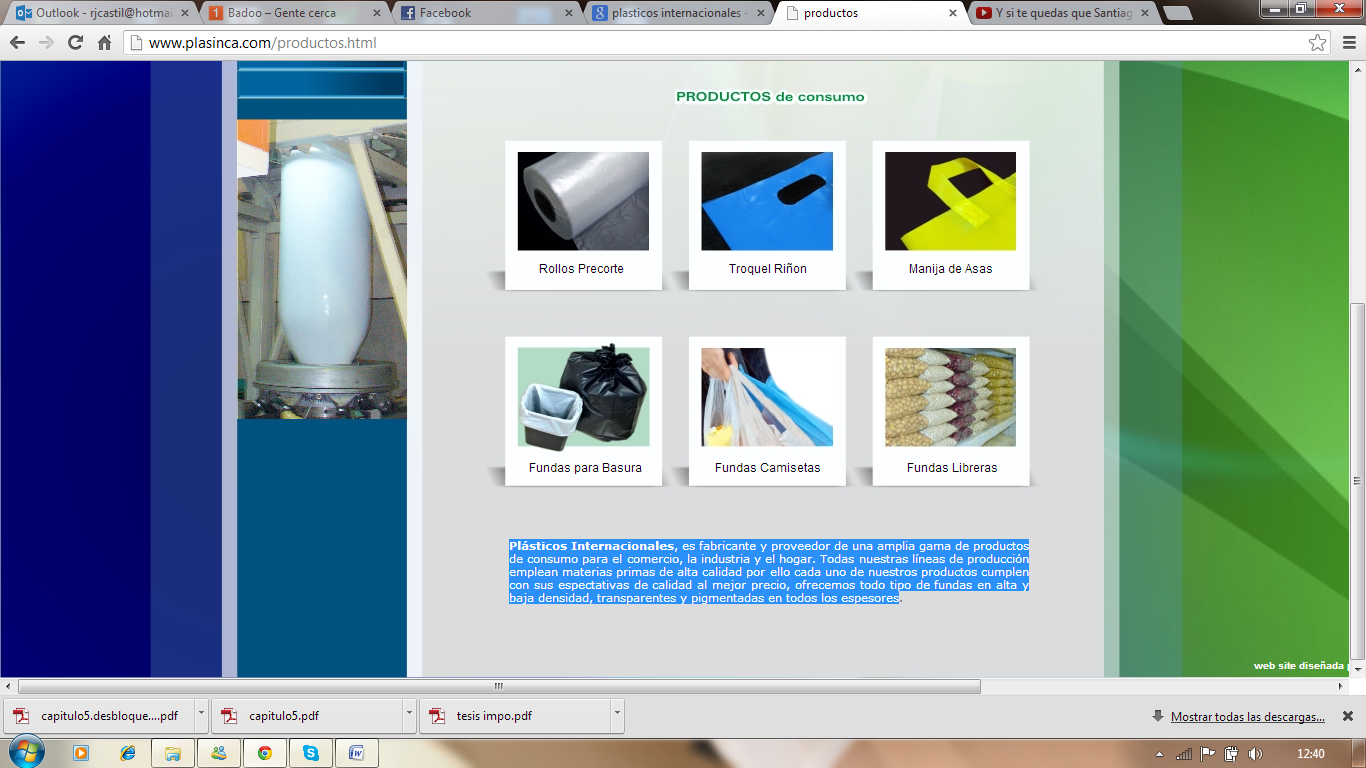 Figura 3-3 Sección de extrusiónFuente: La empresa objeto de estudioEn cuanto a rollos (producto semi-elaborado) se realiza una previa requisición por escrito donde se solicita al área de extrusión los rollos que son para la venta,  para realizar trabajos de impresión  y rollos que serán utilizados en el área de sellado.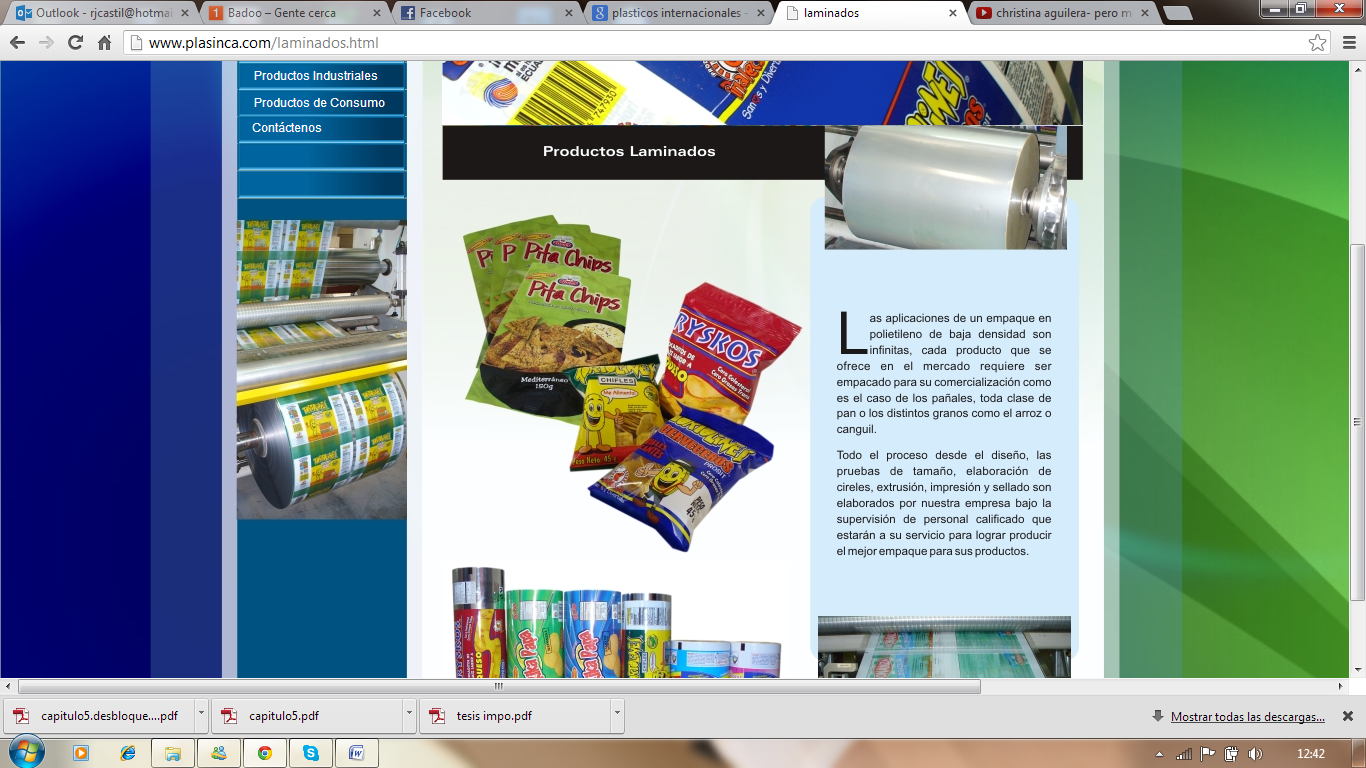 Figura 3-4 Producto semielaboradoFuente: La empresa objeto de estudioEl personal de bodega realiza esta labor, dependiendo del área a donde van destinados los rollos, éstos son estibados.El producto semi-elaborado es transportado en una transpaleta manual dependiendo su utilización.Si los rollos son para la venta, éstos son almacenados en la bodega de productos terminados.Si los rollos van a pasar por el proceso de impresión, éstos se almacenan en el área de impresión.Si los rollos van a pasar por el proceso de rebobinado, éstos se almacenan en el área de  rebobinado.Si los rollos van a pasar directamente al proceso de confección o sellado, éstos se almacenan en el área de sellado.El producto semi-elaborado se almacena en la bodega a temperatura ambiente, en un lugar seco y a diario un encargado procede a realizar la limpieza en esta área para evitar la acumulación de polvo.El producto terminado (fundas) es transportado en una transpaleta manual dependiendo de su utilización.Para almacenar el producto terminado, se los hace en base a las especificaciones del producto que puede ser A/D, B/D, impresas, pigmentadas, con su respectiva rotulación.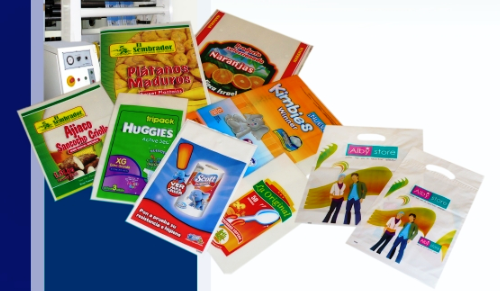 Figura 3-5 Producto Terminado Fuente: La empresa objeto de estudioExiste una área  para  los  productos  que  están  en  cuarentena  por  problemas  de calidad,  por  motivos  de  falta  de espacio  debido  a  los  incrementos  de  producción,  no  siempre  son  ubicados  los  productos  de  acuerdo  a  los  letreros.El producto terminado se almacena en la bodega a temperatura ambiente, en un lugar seco y a diario un encargado procede a realizar la limpieza en esta área para evitar la acumulación de polvo, por falta de espacio muchas veces son almacenados en los pasillos.Para el despacho final que se realiza a cada cliente, el bodeguero con la orden de despacho que ha recibido por parte del Gerente Administrativo, procede a la selección de los productos a entregar e informa a la persona encargada de servicios al cliente, quien a su vez emite una guía de remisión y su respectiva factura.Con la documentación antes mencionada, el bodeguero procede al embarque de los productos en el camión destinado para este fin. 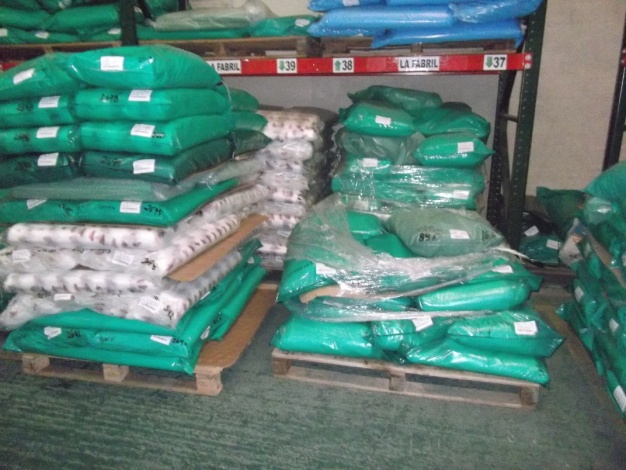 Figura 3-6 PT almacenado en pasillosFuente: La empresa objeto de estudioSistema de almacenamiento en bodegaEl almacenamiento en la bodega se lo realiza en pallets de madera de 1.10 mx1.30 m.En el área de materia prima no posee estanterías por lo que los pallets son almacenados directamente sobre el piso, en arrumes de 100 sacos por pallet.Tiene un ancho de 7.5 m con un largo de 17.5 m, lo que significa que posee un área de 131.25 m². En la tabla 3-2 se detalla la cantidad de pallets usados junto a su respectiva cantidad de MP en kilogramos.Tabla 3-2 Detalle de MP en diseño actualFuente: Los autoresEl área de producto terminado tiene 5 estanterías con 2 niveles, con su respectiva rotulación por cliente, en bultos que varían de acuerdo al pedido, éste puede ser de 60 a 100 bultos, con un peso de 20 kg por cada uno.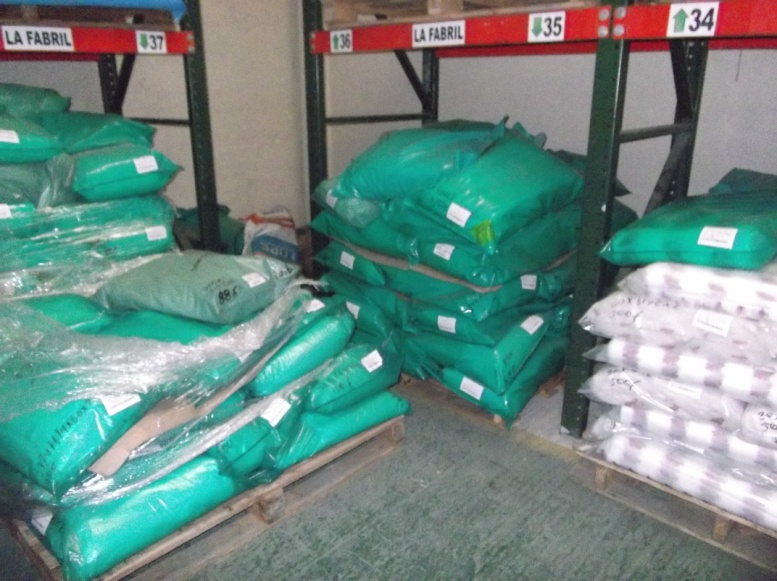 Figura 3-7 Almacenamiento en bodega de PTFuente: La empresa objeto de estudioTiene un ancho de 10 m con un largo de 17.5 m, lo cual da como área 175 m². En la tabla 3-3 se detalla la cantidad de pallets usados.Tabla 3-3 Detalle de pallets con PT en diseño actualFuente: Los autoresRecopilación de datosLa información necesaria para poder realizar la clasificación ABC de los productos se la obtuvo mediante los programas utilizados en la empresa: ProduccionO y Optimus_Oracle.La empresa proporcionó el archivo en EXCEL con el registro de todos los pedidos despachados de fundas y rollos, con su respectiva cantidad durante el año 2012, así como la cantidad de materia prima que se utilizó para elaborar el producto terminado.Tabla 3-4 Ejemplo del historial de despacho 2012Fuente: La empresa objeto de estudioTabla 3-5 Ejemplo de resina usada en el 2012Fuente: La empresa objeto de estudioCon el programa ProduccionO se pudo consultar el precio unitario de cada referencia de PT mediante el número de pedido.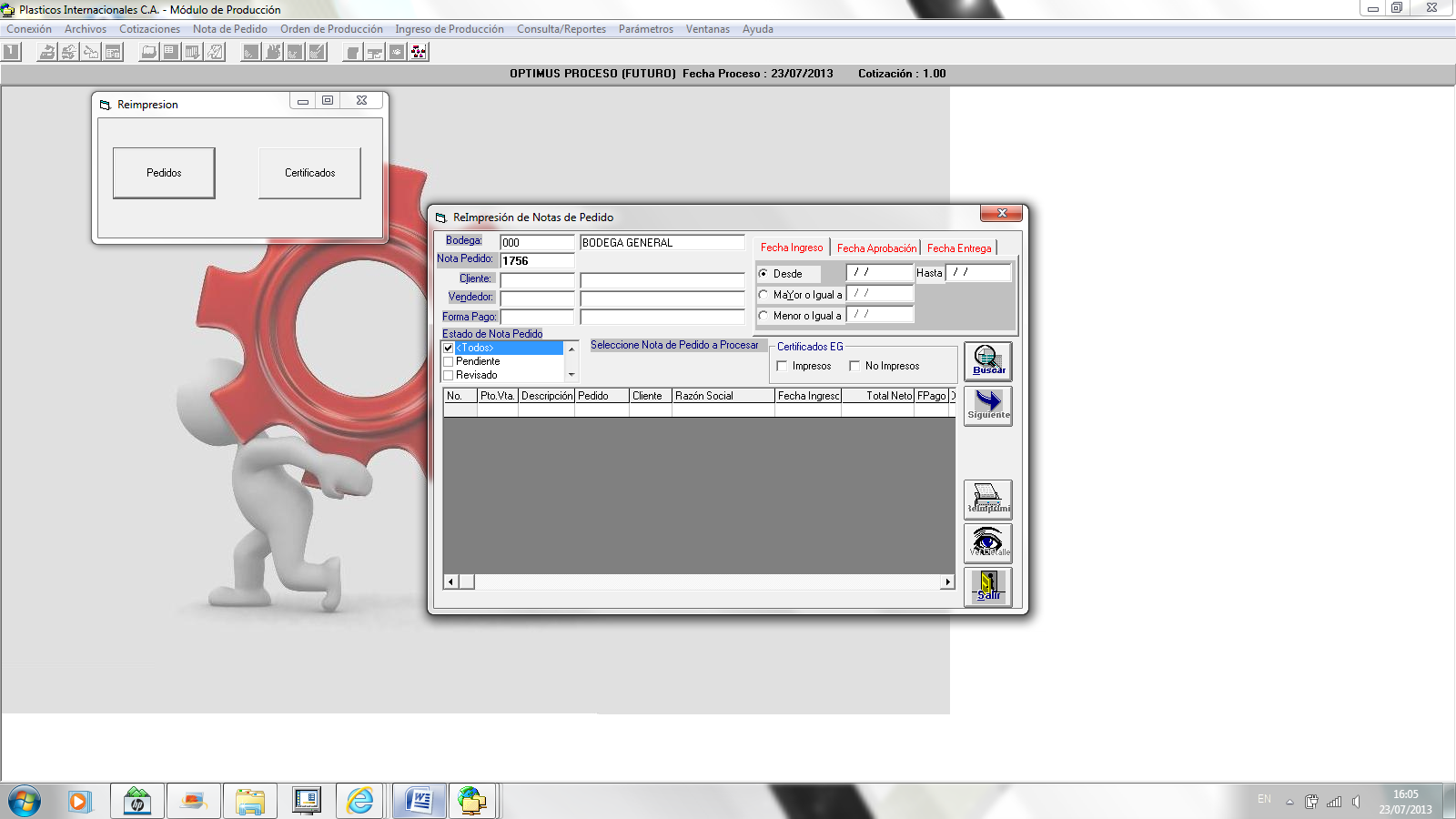 Figura 3-8 Programa: ProduccionOFuente: La empresa objetivo de estudioEl precio unitario de cada referencia de materia prima se la pudo consultar mediante el programa Optimus_Oracle.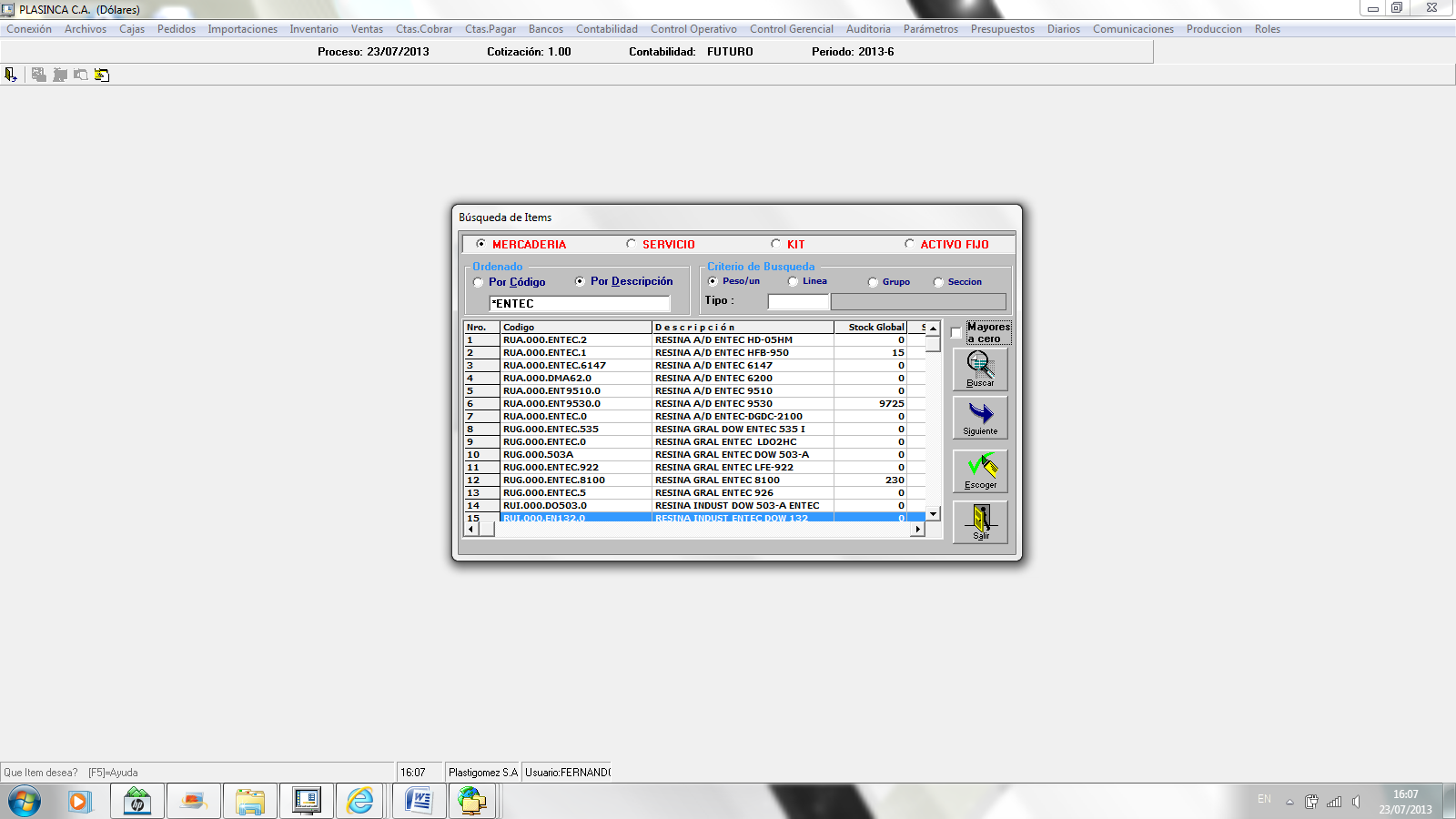 Figura 3-9 Programa: Optimus_OracleFuente: La empresa objetivo de estudioClasificación ABC de la materia primaLa materia prima usada en la empresa es la resina en sus diferentes tipos. Para el análisis de la clasificación ABC (ver anexo 2) se toma como referencia el consumo en kg en el período correspondiente al año 2012 detallado en la tabla 3-6.Tabla 3-6 Detalle de clasificación ABC de MPFuente: Los autoresLa materia prima de alta rotación representa:El 85% del total de consumo anual en kilogramos.El 41.67% del total de número de referencias equivalentes a 25 tipos de resina que maneja la bodega.La materia prima de mediana rotación representa:El 10% del total de consumo anual en kilogramos.El 16.67% del total de número de referencias equivalentes a 10 tipos de resina que maneja la bodega.La materia prima de baja rotación representa:El 5% del total de consumo anual en kilogramos.El 41.67% del total de número de referencias equivalentes a 25 tipos de resina que maneja la bodega.Figura 3-10 Porcentaje de clasificación ABC de MPFuente: Los autoresClasificación ABC de producto terminadoEl análisis de la clasificación ABC (ver anexo 3) de producto terminado se lo realiza por cliente y se toma como referencia el consumo monetario en el período correspondiente al año 2012, detallado en la tabla 3-7.Tabla 3-7 Detalle de clasificación ABC de PTFuente: Los autoresLos productos de alta rotación representan:El 85% del total de consumo monetario anual.El 15.66% del total de número de referencias equivalentes a 31 referencias de producto terminado que maneja la bodega.Los productos de mediana rotación representan:El 10% del total de consumo monetario anual.El 21.7% del total de número de referencias equivalentes a 43 referencias de producto terminado que maneja la bodega.Los productos de baja rotación representan:El 5% del total de consumo monetario anual.El 62.63% del total de número de referencias equivalentes a 124 referencias de producto terminado que maneja la bodega.Figura 3-11 Porcentaje de clasificación ABC de PTFuente: Los autoresCapítulo 4Solución propuestaDiseño propuesto para la bodegaPara el nuevo diseño en la bodega (ver anexo 4) tanto de materia prima como de producto terminado se toma en cuenta la clasificación ABC antes realizada. Además de las medidas del hueco de las estanterías, con su respectivo número de pallets.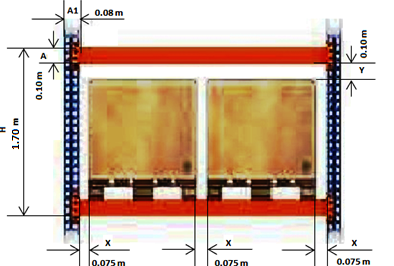 Figura 4-1 Medidas estándares para estanterías convencionalesFuente: www.mecalux.com, julio de 2013 [8]Selección de estanteríaLa materia prima y el producto terminado serán almacenados en estanterías convencionales, ya que permitirán acceder de manera directa y unitaria a cada pallet con los bultos y sacos, sin necesidad de mover o desplazar las otras.Además porque poseen la ventaja de almacenar varias referencias y gran cantidad de volumen y peso. Las estanterías estarán formadas por huecos que tendrán 1 y 2 pallets.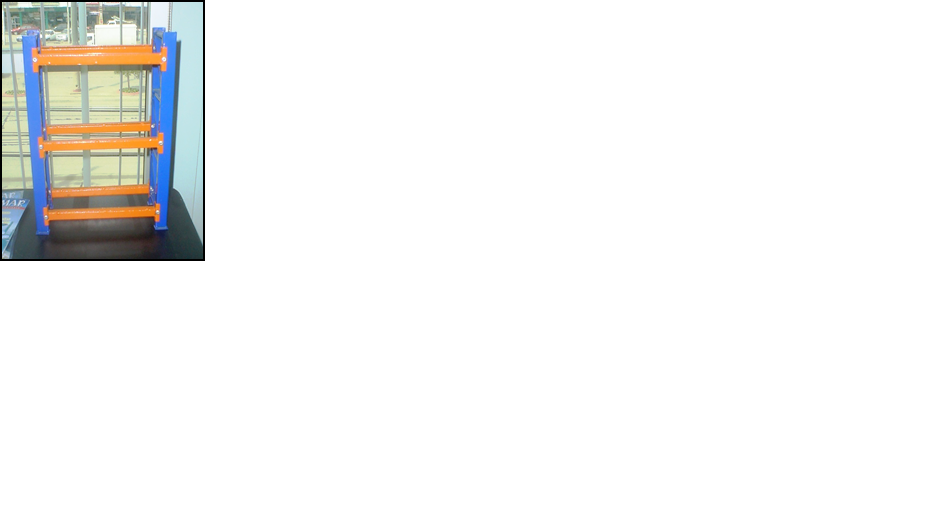 Figura 4-2 Estantería convencionalFuente: Empresa Duque MatrizAnálisis de capacidad en el diseño propuestoCon el afán de maximizar la capacidad en la bodega se presentará el nuevo diseño. Los niveles de las estanterías serán de 3, la profundidad y el ancho de los huecos será el mismo para todas las áreas.Donde:Ap = Ancho del palletX = Distancia entre palletsA = Ancho del largueroDonde:LP = Largo del palletA = Ancho del largueroÁrea de materia primaTendrá un ancho de 7.5 m con un largo de 17.5 m, lo que significa que poseerá un área de 131.25 m². Adicionalmente se abrirá una salida de material directo hacia la zona de producción (extrusoras).  El total de kilogramos a almacenar será de 126,000.La distribución de pallets por zona y por clasificación ABC se detalla a continuación.Tabla 4-1 Distribución por zonas de MPFuente: Los autoresTabla 4-2 Total de pallets por clasificación de MPFuente: Los autoresLa materia prima A como: resina peletizado A/D color, lineal enable 2010 (MP completa: ver anexo 2) se ubicarán en la zona 1 y parte de la zona 2, junto a una puerta que se colocará para que comunique directamente a la sección de extrusión y así minimizar tiempo en el traslado de éste. La materia prima B como certene 122f lineal, entec 922 lineal, estarán en una parte de la zona 2 a lado de los de A.La materia prima C como lineal novapol 118f, repsol 033 industrial, estarán en una parte de la zona 2 a lado de los productos B.Área de producto terminadoTendrá un ancho de 13.5 m con un largo de 17.5 m, lo que significa que poseerá un área de 136.25 m². El total de pallets almacenados será de 153. La distribución de pallets por zona y por clasificación ABC se detalla a continuación.Tabla 4-3 Distribución por zonas de PTFuente: Los autoresTabla 4-4 Total de pallets por clasificación de PTFuente: Los autoresÁrea de devolución y recepciónPara poder despachar y recibir las devoluciones y la materia prima en el menor tiempo posible, se abrirán 3 andenes, los pallets serán ubicados a nivel del piso junto a los andenes, en este caso no es necesario aplicar un sistema de estanterías.Tabla 4-5 Especificación de área: devolución y recepciónFuente: Los autoresÁrea de oficinaUbicada de tal manera que pueda tener acceso de visión para controlar tanto a la zona de despacho y recepción, como de las zonas de MP y PT. Tendrá un ancho de 3.5 m y de largo 2m, lo cual daría un área de 7 m²., en ella se puede colocar 2 escritorios y 2 sillas.Modelo matemático para localización de productos por clienteEl siguiente modelo matemático es aplicable cuando existen 2 o más andenes en una bodega, nos permitirá ubicar los clientes según su clasificación ABC con el menor costo posible en el área de producto terminado.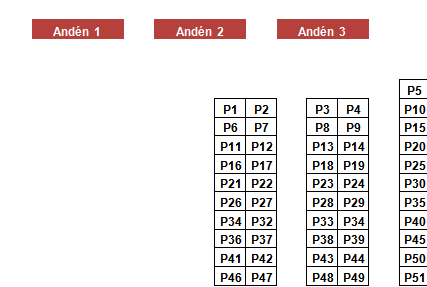 Figura 4-3 Distribución de posiciones en el área de PTFuente: Los autoresÍndices:i: Tipo de cliente				i=1,2,3...nj: Posición de almacenamiento		j=1,2,3…mk: Andén de carga y descarga		k=1,2,3...rCosto: Variable que incluye distancia, tiempo de operación en cada posición y operaciones de cada referencia por día, almacenar la referencia tipo i, en la posición j y despacharlo en el andén k. (Anexo 5).Variables binarias: Solo puede tomar valores de uno o ceroFunción Objetivo:Restricciones:Todos los clientes deben ser almacenados.En una posición solo se puede almacenar un cliente.Resultados del modelo matemáticoPara facilidad de manejo de datos, el software GAMS tiene la capacidad de generar reportes, el cual se expondrá a continuación: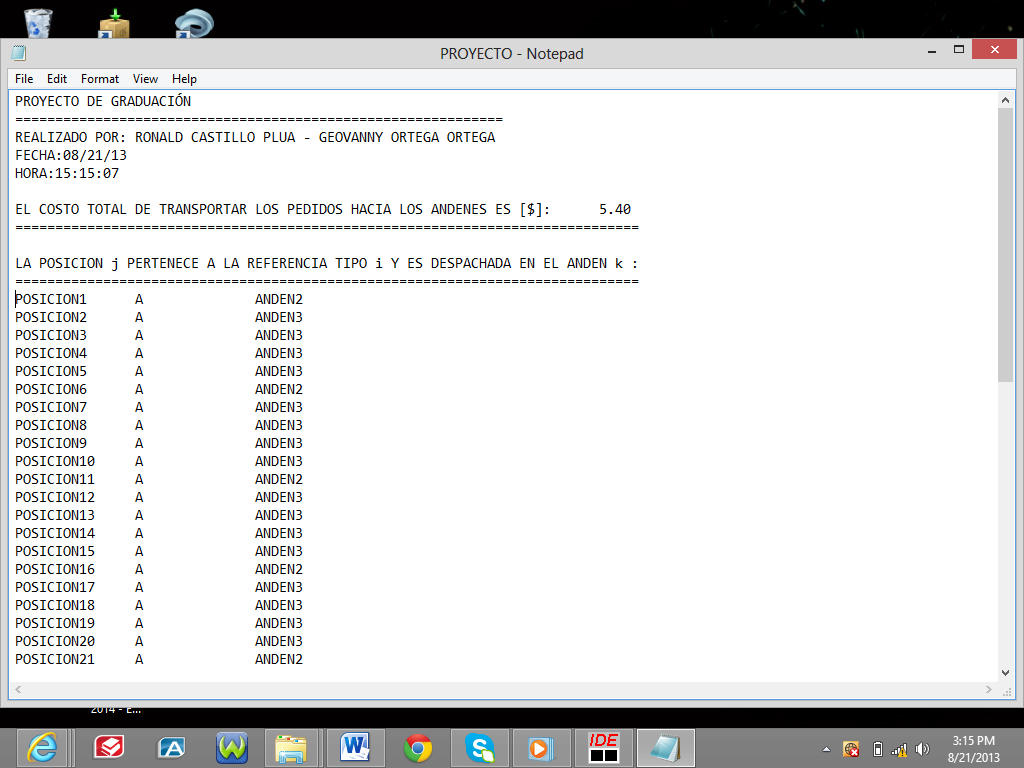 Figura 4-4 Reporte de la solución en GamsFuente: Los autoresInterpretación de resultadoEl análisis del resultado del modelo matemático comprende la manera más idónea de despachar los pedidos de los clientes según su tipo A, B o C, que se encuentran ubicadas en diferentes posiciones, en el andén que le corresponda de tal manera que implique un menor tiempo de recorrido.Figura 4-5 Distribución de los clientes según su tipoFuente: Los autoresA2: Referencia tipo A almacenada en esa posición y despachada en el andén 2A3: Referencia tipo A almacenada en esa posición y despachada en el andén 3B2: Referencia tipo B almacenada en esa posición y despachada en el andén 2B3: Referencia tipo B almacenada en esa posición y despachada en el andén 3C3: Referencia tipo C almacenada en esa posición y despachada en el andén 3El costo de transportar esa referencia de cliente almacenada en dicha posición y despachada en un muelle es de $5.40.Costo de la inversión en diseño propuestoLas inversiones que se necesitan realizar en la bodega según la respuesta en el despacho, son los siguientes: Construcción de paredesEstructura y montaje Equipo de almacenamiento Oficina Construcción de paredes La tabla 4-6 muestra el costo para el levantamiento y destrucción de las paredes de la bodega, incluye la mano de obra, cemento, arena, bloques, el total de esta inversión es $ 3,165.84. Tabla 4-6 Costo de construcción de paredesFuente: www.forosecuador.ec, agosto de 2013 [3]Estanterías convencionales simplesLa estructura utilizada para la bodega serán las estanterías convencionales de profundidad simple, la cual se compone de bastidores y largueros de metal que dan acceso inmediato a la carga almacenada. La tabla 4-7 detalla el costo de la estructura y montaje por palet almacenado con un total de $ 6,400.Tabla 4-7 Costos de estanteríasFuente: Empresa Duque MatrizEquipo utilizado para el almacenamiento La tabla 4-8 muestra el costo total del equipo de almacenamiento es de $ 27,965.41.Tabla 4-8 Costo equipo de almacenamientoFuente: www. pintulac.com.ec, agosto de 2013 [4]Oficina La tabla 4-9 muestra el mobiliario y equipo de oficina a utilizar en la bodega, cuyo costo es $1,850. Tabla 4-9 Costo de oficinaFuente: www. venta.donkiz-ec.com, agosto de 2013 [5]Inversión TotalLa inversión total que se requerirá para el nuevo diseño es de $39,381.25 como se observa en la tabla 4-10.Tabla 4-10 Inversión totalFuente: Los autoresPolíticas de almacenamientoLas políticas que deberían ser implementadas en la bodega serían:Asegurar que la cantidad y la calidad de los productos coincidan con el pedido.Todos los productos que se encuentran en bodega deben contar con el código correcto para su identificación y evitar devoluciones.Acomodar la materia prima inmediatamente después de su recepción.  Asegurarse que el personal de bodega conozca los días y horas en que arribarán o se despacharán los productos.Mantener la ubicación de los productos ABC para minimizar tiempo y así reducir la congestión en el flujo de trabajo. Análisis comparativo: diseño actual vs propuestoSe obtuvo un 73.23% de ahorro en el costo de almacenamiento de un producto terminado en bodega, aplicando el modelo matemático de localización de producto.En la tabla 4-11 se detalla la comparación entre los dos diseños, indicando el % de aumento en varios factores.Tabla 4-11 Cuadro comparativo entre los diseñosFuente: Los autoresCapítulo 5Conclusiones y recomendacionesConclusionesPara analizar la situación actual se realizó la indagación y el respectivo seguimiento de cada uno de los procesos de almacenamiento en bodega. Para el  diseño propuesto se examinaron los factores que intervienen en los procesos como el tiempo de recolección de pedidos, tiempo de despacho, ubicación y clasificación ABC de productos.Las conclusiones del presente proyecto se detallan a continuación:La adecuada asignación del espacio físico para el almacenamiento del producto terminado y materia prima ofrecerá mejoras en el tiempo de entrega de éstos al área de extrusión y despacho. En el almacenamiento de producto terminado y materia prima será necesario implementar los equipos de manipulación adecuados, tales como transpaletas manuales y montacargas. Éstos ayudan a reducir los tiempos de ejecución de picking y despacho, además de disminuir riesgos de accidente en los trabajadores al momento de manipular los productos. La salida de productos que están en la bodega debe estar con la correcta etiqueta de codificación para evitar devoluciones de los pedidos por parte de los clientes.El uso de herramientas informáticos de dibujo como AutoCAD, de optimización como los modelos matemáticos y los programas de software como Gams ayudan a la obtención de resultados óptimos para la ejecución del proyecto respetando las restricciones que se producen en el entorno de estudio cumpliendo con su función objetivo principal, y en este caso con la disminución de los costos.El escenario propuesto en el diseño de la bodega tiene el fin de mostrar que se puede maximizar la capacidad de almacenamiento.Tabla 5-1 Capacidad en palletsFuente: Los autoresRecomendacionesLa búsqueda de información con su levantamiento, en cualquier proyecto es un proceso exhaustivo y riguroso, para el cual se recomienda conocer de manera adecuada los procesos que se ven involucrados y adaptarlo a la forma que se requiera, con la finalidad de obtener un resultado que evidencie las mejoras esperadas, resolviendo de esta manera la problemática. Esta información debe ser verdadera, clara y precisa.Para efectuar las operaciones de almacenamiento en bodega es necesario un buen conocimiento y administración de éstos; el cual conlleva etapas de planificación y capacitación del personal sobre manipuleo de los equipos y documentos a utilizar, para evitar posibles molestias por parte de los clientes, así satisfacer las necesidades que ellos requieren en el tiempo justo y en las especificaciones que detallan.Realizar un estudio más profundo para ampliar el área de la bodega en base al incremento de la demanda. BIBLIOGRAFÍA[1] Ana María Posligua Hernández, Carlos Arturo Huidobro Peralta. (2009) Propuesta de reubicación y nuevo diseño de una fábrica de poliestireno expandido en el Distrito Metropolitano de Quito. Unidad San Francisco de Quito.  Quito, Ecuador. [2] Bastidas Edwin. Énfasis en Logística y Cadena de Abastecimiento. Recuperado en julio de 2013.[3] Costo de construcción. Recuperado el 5 de agosto de 2013 de http//www.forosecuador.ec.[4] Costo de equipo de almacenamiento. Recuperado el 5 de agosto de 2013 de http// www. pintulac.com.ec,[5] Costo de equipos de oficina. Recuperado el 5 de agosto de 2013 de http// www.venta.donkiz-ec.com, agosto de 2013 [5][6] Dennise Alarcón Pinto, Sebastián Meneses Brugués. (2009). Propuesta de Diseño de una Nueva Instalación de Almacenamiento para PINTULAC. Universidad San Francisco de Quito. Quito, Ecuador.[7] Enrique Yacuzzi, Diego Pinchuk, Rodolfo Wood, Sebastián Kakazu. (2009). Diseño de una planta: MARMICOC ARGENTINA S.A. Universidad del CEMA. Buenos Aires, Argentina.[8] Estanterías convencionales. Recuperado el 3 de julio de 2013 de http//www.mecalux.com.[9] Gabriel Ernesto Vera Pilco. (2009). Diseño de una planta de procesamiento de carne de pollo. Escuela Superior Politécnica del Litoral. Guayas, Ecuador.[10] Gestión de almacenes y centros de distribución. Recuperado el 22 de mayo de 2013, de http://www.ingenierosindustriales.jimdo.com.[11] Martín Darío Arango Serna, Julián Andrés Zapata C., Jorge Isaac Pemberthyd  (2010). Reestructuración del diseño de la zona de picking en una bodega industrial Universidad de los Andes. Bogotá, Colombia.[12] Paulina Moreno. (2009). Diseño de la bodega de materia prima del área de calzado en una Industria Plástica Escuela Superior Politécnica del Litoral. Guayas, Ecuador.[13] Rafael Fernando Hernández Muñoz. Logística de almacenes. Cuba.ANEXO 1Diseño actual de la bodega de la empresa objetivoANEXO 2Clasificación ABC de la materia primaANEXO 3Clasificación ABC de producto terminado por clienteANEXO 4Diseño propuesto de la bodega de la empresa objetivoANEXO 5Distancia, tiempo y costo de operación, en cada posición y operaciones de cada referencia por día y por cada andénZONA DE RECEPCIÓNÁrea de control de calidadÁrea de clasificaciónÁrea de adaptaciónZONA DE ALMACENAMIENTOZona de baja rotaciónZona de alta rotaciónZona de productos especialesZona de selección y recogida de mercancíasZona de reposición de existenciasZONA DE PREPARACIÓN DE PEDIDOSZonas integradas: Picking en estanteríasZonas de separación: Picking manualZONA DE EXPEDICIÓN O DESPACHOÁrea de consolidaciónÁrea de embalajesÁrea de control de salidasZONAS AUXILIARESÁrea de devolucionesÁrea de envases o embalajesÁrea de materiales obsoletosÁrea de oficinas o administraciónÁrea de serviciosMesMesMesMesMesMesMesMesMesMesMesMesMesMesMesMesMesMesMesActividad MayoMayoMayoJunioJunioJunioJunioJulioJulioJulioJulioAgostoAgostoAgostoAgostoSeptiembreSeptiembreSeptiembreSeptiembreActividad 13 - 1920 - 2627 - 313 - 910 - 1617 - 2324 - 298 - 1415  - 2122  - 2829 - 315 - 1112  - 1819  - 2526  - 312 - 89 - 1516 - 2223 - 30Selección del tema de proyectoVisita a la empresaLevantamiento del diseño actual de la bodegaRecolección de datosAnálisis y evaluación de datos  Nuevo diseño de la bodegaAnálisis costo beneficioElaborar políticas sobre almacenamiento en bodegaAnálisis comparativo entre diseño actual vs diseño propuestoElaborar correcciones en el documentoFinalización de detalles en documento y Sustentación# PALLETS50# NIVELES1kg. x Saco25Sacos x Pallets100Total kg x Pallets2,500Total de Sacos 5,000Total Kg x Pallets125,000# PALLETS31# NIVELES2Total de Pallets62TIPOPEDIDOCLIENTEMEDIDACANTIDAD (Unidades)PESO (kg)FUNDAS7180LIMPAFUNDAS 23X27X0.45 A/D NEGRO128,000  1,121  ROLLOS7271UNILEVER931205-DEJA LIMON 100X100GR TANG360  DESCRIPCIÓNNÚMERO DE SACOS NÚMERO DE SACOS NÚMERO DE SACOS TOTAL KGDESCRIPCIÓN20 kg25 kg30 kgTOTAL KGRESINA PELETIZADO A/D BLANCO5551,225RESINA ENTEC 6200 A/D1604,000ClasificaciónKg. Anual# [Referencias]%   [Kg Anual]% [ # Referencias]Alta Rotación1,137,595.002585%41.67%Mediana Rotación155,175.001010%16.67%Baja rotación67,475.00255%41.67%TOTAL1,360,245.0060100%100%ClasificaciónConsumo monetario Anual# Clientes% [ # Clientes]%   [Consumo monetario Anual]Alta Rotación$5,248.925.313115,66%85%Mediana Rotación$631,928.104321,72%10%Baja rotación$311,117.1212462,63%5%TOTAL$ 6,191,970.53198100%100%ZONA 1 ZONA 2# PALLETS EN ESTANTERÍAS 820# NIVELES EN ESTANTERÍAS33kg x Saco2525Sacos x Pallets6060kg x Pallets1,5001,500Total de Pallets2460Total de Sacos 1,4403,600Total kg en estanterías36,00090,000Total kg de MP en zona 1 y 2126,000126,000ClasificaciónConsumo de Kg Anual% de consumo de kg por clasificación ABCTotal de kg x cada rotación# de Pallets x cada rotación # de PosicionesAlta Rotación1,137,595.0084%105,8407124Mediana Rotación155,175.0011%13,86093Baja rotación67,475.005%6,30041TOTAL1,360,245.00100%126,0008428ZONA 3ZONA 4ZONA 5# PALLETS EN ESTANTERÍAS202011# NIVELES EN ESTANTERÍAS333Total de Pallets x zona606033Total de Pallets153153153ClasificaciónConsumo monetario Anual% de consumo monetario por clasificación ABC# de Pallets x cada rotación# de PosicionesAlta Rotación $   5,248,925.31 85%13043Mediana Rotación $      631,928.10 10%155Baja rotación $      311,117.12 5%83TOTAL $   6,191,970.53 100%15351AnchoLargoÁrea (m²)Devolución2.424.8Recepción1.22.83.36Total Área (m²)Total Área (m²)Total Área (m²)8.12Andén 1Andén 1Andén 1Andén 2Andén 2Andén 2Andén 3Andén 3Andén 3A3A2A3A3A3A3A2A3A3A3A3A2A3A3A3A3A2A3A3A3A3A2A3A3A3A3A2A3A3A3A3A2A3A3A3A3A2A3A3B3A3A2A3A3B3C3B2B3B3C3C3PrecioCantidadTotalMano de obra en 20 días  $     600.00 4 $  2,400.00 Sacos de cemento $        7.36 24 $     176.64 m² de arena $       11.20 6 $       67.20 Bloque (unidades) $        0.29 1800 $     522.00 Costo totalCosto totalCosto total $  3,165.84 EstructuraCantidadCosto UnitarioTotalEstantería convencional simple8 $          800.00  $  6,400.00 Costo totalCosto totalCosto total $  6,400.00 Equipos para almacenamientoCantidadCosto UnitarioTotalPallet de 1.10x1.30 m. de madera237 $                 8.00  $   1,896.00 Montacarga Simple1 $        25,551.41  $ 25,551.41 Transpaleta2 $             259.00  $      518.00 Costo totalCosto totalCosto total $27,965.41 Mobiliario de oficinaCantidadCosto UnitarioTotalSillas2$                 80.00$     160.00Escritorios2$              120.00$     240.00computadoras2$              500.00$  1,000.00Impresora1$                 70.00$       70.00Acondicionador de aire1$              380.00$     380.00Costo totalCosto totalCosto total$  1,850.00DescripciónValorConstrucción $    3,165.84 Equipos de almacenamiento $  27,965.41 Estantería $    6,400.00 Mobiliario de oficina $    1,850.00 Total de la inversión $  39,381.25 Costo/Palet Sin OptimizarCosto/Palet OptimizadoAhorro$ 20.17$5.473.23%Diseño ActualDiseño Propuesto% de AumentoÁrea utilizada de MP (m²)71.5120.1240.48%Área utilizada de PT (m²)88.66218.7959.48%Total Kg en MP125,000126,00079.37%# Pallets en MP508440.48%# Pallets en PT6215359.48%Diseño actualDiseño propuesto# pallets En MP5084# pallets en PT62153NoDESCRIPCIÓNTOTAL KG ANUALPESOS PORCENTUALESPESOS ACUMULADOSTIPO1RESINA INDUST BRASKEM 7003161,625.0011.882%11.882%A2RESINA CERTENE 852B A/D111,500.008.197%20.079%A3RESINA LINEAL BRASKEM  LL 11884,750.006.230%26.310%A4RESINA LINEAL ENABLE 201068,875.005.063%31.373%A5RESINA GRAL DOW 64161,750.004.540%35.913%A6RESINA LINEAL XUS61511.01 LINEAL51,500.003.786%39.699%A7RESINA LINEAL ENTEC DOWLEX 2685.G49,875.003.667%43.365%A8RESINA PELETIZADO A/D COLOR49,670.003.652%47.017%A9RESINA TITANVENE A/D47,000.003.455%50.472%A10RESINA HANWHA 3120 LINEAL46,750.003.437%53.909%A11RESINA LINEAL ENTEC DOW 7087 40,375.002.968%56.877%A12RESINA CERTENE 223G LINEAL38,000.002.794%59.671%A13RESINA HANWHA 5320 U/G35,500.002.610%62.281%A14RESINA DOW ENTEC 503A  U/G34,250.002.518%64.799%A15RESINA SABIC 118-W LINEAL32,000.002.353%67.151%A16RESINA TAISOX 9001 A/D31,000.002.279%69.430%A17RESINA CYNPOL 4001 U/G28,900.002.125%71.555%A18RESINA BRASKEM 218-21 LINEAL28,250.002.077%73.632%A19RESINA ENTEC 6147 A/D26,750.001.967%75.598%A20RESINA LINEAL ENTEC BFH92123,900.001.757%77.355%A21RESINA REPSOL 046 A U/G23,450.001.724%79.079%A22RESINA SABIC 218-W LINEAL22,250.001.636%80.715%A23RESINA CERTENE 221 U/G21,250.001.562%82.277%A24RESINA USO INNOPLUS 2426G U/G18,425.001.355%83.632%A25RESINA ENTEC U/G LFE-92218,000.001.323%84.955%A26RESINA CERTENE 122F LINEAL17,750.001.305%86.260%B27RESINA CERTENE 118/A LINEAL17,500.001.287%87.546%B28RESINA BRASKEM 853-72 U/G17,100.001.257%88.803%B29RESINA ENTEC 922 LINEAL16,250.001.195%89.998%B30RESINA SEETEC BF-410 U/G15,600.001.147%91.145%B31RESINA PELETIZADO B/D COLOR15,425.001.134%92.279%B32RESINA ALTA DENSIDAD14,050.001.033%93.312%B33RESINA EXXON MOBIL LL1001 XV LINEAL13,000.000.956%94.268%B34RESINA USO GENERAL10,500.000.772%95.039%B35RESINA ENABLE 2005 LINEAL8,875.000.652%95.692%B36RESINA DOW ENTEC EQUATE 70478,250.000.607%96.298%C37ADITIVO NANOCAL FILOLEN FX-8007,875.000.579%96.877%C38RESINA USO GENERAL INNOPLUS5,000.000.368%97.245%C39RESINA ENTEC 6200 A/D4,000.000.294%97.539%C40RESINA ENTEC 950 A/D3,250.000.239%97.778%C41RESINA LINEAL NOVAPOL 118F3,000.000.221%97.999%C42RESINA DOW 2685 LINEAL2,875.000.211%98.210%C43RESINA LINEAL DOW 535 I2,500.000.184%98.394%C44RESINA INDUSTRIAL BRASKEM 7000A 2,500.000.184%98.577%C45RESINA BRASKEM GM 9450F  A/D2,500.000.184%98.761%C46RESINA BRASKEM 44058 LINEAL2,500.000.184%98.945%C47RESINA SABIC F00-952 A/D2,000.000.147%99.092%C48RESINA REPSOL 033 INDUSTRIAL2,000.000.147%99.239%C49RESINA PETROTHENE 3452,000.000.147%99.386%C50RESINA EXCEED 1518 LINEAL1,500.000.110%99.496%C51RESINA PELETIZADO A/D NAT1,400.000.103%99.599%C52RESINA PELETIZADO A/D BLANCO1,225.000.090%99.689%C53RESINA INNOPLUS 7000F A/D1,000.000.074%99.763%C54RESINA YUZEX 8800 A/D875.000.064%99.827%C55RESINA DOW 114 PP A/D INSPIRE750.000.055%99.882%C56RESINA GRAL ENTEC 8100 U/G500.000.037%99.919%C57RESINA EANTIBLOC500.000.037%99.956%C58RESINA DOW POLIPROPILENO375.000.028%99.983%C59RESINA METALOCEN 1050 LINEAL125.000.009%99.993%C60RESINA POLISUR 2046 LINEAL100.000.007%100.000%CTOTAL1,360,245.00100%NoCLIENTESVENTAS ANUALESPESOS PORCENTUALESPESOS ACUMULADOSTIPO1LIMPA$ 1,382,701.797422.33056%22.3306%A2UNILEVER$ 735,542.513211.87897%34.2095%A3MARCESA$ 391,625.96686.32474%40.5343%A4FABRIL$ 358,010.61955.78185%46.3161%A5SMURTFY$ 294,631.60304.75828%51.0744%A6KIMBERLY CLARK$ 285,377.61494.60883%55.6832%A7MAURA$ 240,576.83943.88530%59.5685%A8FRUTIBONI$ 199,202.03153.21710%62.7857%A9OTELO$ 196,848.74823.17910%65.9647%A10DISNAC$ 153,038.37332.47156%68.4363%A11MARIANA GALLEGOS$ 122,675.37201.98120%70.4175%A12LASSO SANCAN$ 94,345.75171.52368%71.9412%A13IMPRESCOR$ 79,574.86081.28513%73.2263%A14INALECSA$ 70,594.42001.14010%74.3664%A15AVICOLA FERNANDEZ$ 58,295.23450.94146%75.3079%A16REYBANPAC$ 51,106.41670.82537%76.1332%A17PRONAPAN$ 50,529.06720.81604%76.9493%A18CIRQIT$ 47,148.15000.76144%77.7107%A19SURINDU$ 43,465.81800.70197%78.4127%A20PLASTIMSA$ 41,940.25430.67733%79.0900%A21TENSOACTIVOS$ 38,928.94720.62870%79.7187%A22TRANSMARINA$ 36,441.79500.58853%80.3073%A23FEALRE$ 35,287.68000.56989%80.8772%A24JHONNY NAVARRETE$ 34,550.77840.55799%81.4352%A25WILSON BRAVO$ 34,024.98390.54950%81.9847%A26INPLASTIC$ 32,876.09930.53095%82.5156%A27AURORA MALATAY$ 31,447.11330.50787%83.0235%A28CASAPLAST2$ 27,610.14300.44590%83.4694%A29PROPEMAR$ 27,548.38300.44490%83.9143%A30PHRIDDA$ 26,795.19670.43274%84.3470%A31POLYLON$ 26,182.74220.42285%84.7699%A32NAULA$ 25,804.52700.41674%85.1866%B33INTERMARES$ 25,732.00000.41557%85.6022%B34DISTRIBUIDORA 5-0$ 22,570.19030.36451%85.9667%B35PLASTRO$ 22,426.65550.36219%86.3289%B36PLAPASA$ 22,043.29030.35600%86.6849%B37PRESLEY ROBLES$ 21,085.09080.34052%87.0254%B38MILTON BARROS$ 20,452.51000.33031%87.3557%B39OCEANFISH$ 20,387.08000.32925%87.6850%B40COMERCIAL QUEZADA$ 20,385.54000.32923%88.0142%B41SUDAMEXPORT$ 19,796.57250.31971%88.3339%B42GONDI$ 19,665.75000.31760%88.6515%B43JAIME CASTILLO$ 19,510.27760.31509%88.9666%B44ANGEL VACACELA$ 18,591.00000.30024%89.2668%B45INVENSAL$ 16,821.38500.27166%89.5385%B46LEINAD$ 15,835.39500.25574%89.7942%B47DRIGRUSI$ 14,594.76600.23570%90.0299%B48TALLER LOMBEIDA$ 14,367.00900.23203%90.2620%B49QUIMIPAC$ 14,102.61950.22776%90.4897%B50AFECOR$ 14,038.62000.22672%90.7164%B51TRANSCITY$ 13,859.40000.22383%90.9403%B52MONAR NAPOLEON$ 13,790.10000.22271%91.1630%B53PROQUIMSA$ 13,599.81350.21964%91.3826%B54LICORAM$ 13,237.83000.21379%91.5964%B55PLASTIGOMEZ$ 13,138.09390.21218%91.8086%B56BOROJO AMAZONICO$ 12,674.88480.20470%92.0133%B57ESPERANZA ABAD$ 12,348.73620.19943%92.2127%B58CEPROMAR$ 12,230.08200.19752%92.4102%B59OLIOJOYA$ 11,511.27460.18591%92.5961%B60SANTA PRISCILA$ 11,444.99600.18484%92.7810%B61BREYPA$ 11,210.66620.18105%92.9620%B62PLASTIQUIL$ 11,130.00000.17975%93.1418%B63PLASTICRIS$ 10,851.30000.17525%93.3170%B64VINDELPO$ 10,325.86660.16676%93.4838%B65ECUALIQUIDOS$ 9,999.35000.16149%93.6453%B67ESTRELLA DEL LITORAL$ 9,782.52800.15799%93.9614%B68LAMINCHILE$ 9,600.00000.15504%94.1164%B69MERCEDES RONQUILLO$ 9,534.85900.15399%94.2704%B70ALMACENES LAS AMERICAS$ 9,357.32400.15112%94.4215%B71ALESSA$ 8,955.30600.14463%94.5662%B72FARMAGRO$ 8,753.64600.14137%94.7075%B73FRANCISCO PAREJA$ 8,418.00000.13595%94.8435%B74JIMENEZ NARANJO$ 8,172.43170.13198%94.9755%B75AGUA CRISTAL$ 8,150.27200.13163%95.1071%C76STALIN GUTIERREZ$ 7,971.30000.12874%95.2358%C77CHALANATA YUNGA YULY NATALY$ 7,899.30000.12757%95.3634%C78JAIME CASTRO$ 7,810.50000.12614%95.4895%C79ROMULO TOALA$ 7,415.67580.11976%95.6093%C80FERTISA$ 7,337.02660.11849%95.7278%C81VEINTIMILLA$ 6,907.80000.11156%95.8394%C82ANA RAMIREZ$ 6,416.10000.10362%95.9430%C83EL RANCHO$ 6,205.46000.10022%96.0432%C84JOSE ROMERO MUNOZ$ 6,077.60000.09815%96.1414%C85DISMAC$ 5,890.56000.09513%96.2365%C86FUENTES SAN FELIPE$ 5,697.50000.09201%96.3285%C87MARIANA DE LOURDES VERDEZOTO$ 5,431.80000.08772%96.4162%C88ACHANCE$ 5,413.20000.08742%96.5036%C89SOCIEPLAST$ 5,243.31000.08468%96.5883%C90FAST PACKING$ 5,013.12500.08096%96.6693%C91BORAMA$ 5,002.08450.08078%96.7501%C92SOLVENTES NEIRA$ 4,863.78000.07855%96.8286%C93JAIME NOGALES$ 4,760.11200.07688%96.9055%C94PUBLIPRINT$ 4,552.02000.07351%96.9790%C95SAFADI KASSEM SAID$ 4,458.68500.07201%97.0510%C96GALACARNES$ 4,410.52000.07123%97.1223%C97PRINTECSA$ 4,319.00200.06975%97.1920%C98EL ROSADO$ 4,303.58500.06950%97.2615%C99JOSUE MOREIRA$ 4,202.62500.06787%97.3294%C100DE PRATI$ 4,174.29000.06741%97.3968%C101CONSTRUCTORA BAQUERO$ 4,117.87750.06650%97.4633%C102MIGUEL MALATAY$ 4,068.90000.06571%97.5290%C103IRONY$ 3,754.10650.06063%97.5896%C104MARICELA ABRIL RODRIGUEZ$ 3,727.59400.06020%97.6498%C105CRIS ALIMENTOS$ 3,719.80000.06007%97.7099%C106PLASTICOS ISABEL$ 3,471.80000.05607%97.7660%C107PAREJA SANTOS FRANCISCO$ 3,453.00000.05577%97.8217%C108CLIENTE PROPLASTIC$ 3,438.60000.05553%97.8773%C109SHOES ALVARITO$ 3,407.90000.05504%97.9323%C110DIRGRUSI$ 3,268.20400.05278%97.9851%C111FLORDHARI$ 3,197.51100.05164%98.0367%C112VIPLAST$ 3,092.60000.04995%98.0867%C113ENRIQUETA GARCIA$ 3,045.23600.04918%98.1359%C114ALESCA$ 3,036.69400.04904%98.1849%C115CARLOS CABRERA E$ 2,940.00000.04748%98.2324%C116LEONARDO POSLIGUA$ 2,930.54400.04733%98.2797%C117BORITA$ 2,908.44100.04697%98.3267%C118JUANA ALEXANDRA POZO CAJAS$ 2,804.40000.04529%98.3720%C119CECILIA CABRERA$ 2,791.80000.04509%98.4171%C120PASTELO$ 2,783.34000.04495%98.4620%C121INDUSTRIAL MOLINERA$ 2,739.96000.04425%98.5063%C122JUAN FCO CHIRIBOGA RIVAS$ 2,673.00000.04317%98.5494%C123MARIPLAST MARIANA RIVAS$ 2,661.24000.04298%98.5924%C124CARLOS CEDEÑO$ 2,627.85000.04244%98.6349%C125JOSE FIDEL MENA SANCHEZ$ 2,610.00000.04215%98.6770%C126TANYA TUBAY$ 2,555.52000.04127%98.7183%C127DISPLAST$ 2,477.53750.04001%98.7583%C128CARLOS JUEZ JAIRALA$ 2,475.62500.03998%98.7983%C129FRESH FISH$ 2,365.50000.03820%98.8365%C130VILLALVA CASTRO ISAAC$ 2,311.80400.03734%98.8738%C131NORLOP$ 2,268.00000.03663%98.9104%C132PESMARPAC$ 2,227.74400.03598%98.9464%C133MARIA CARLOTA$ 2,224.80000.03593%98.9823%C134DISTRIBUIDORA VELASQUEZ$ 2,109.30000.03407%99.0164%C135COMZOIBAL$ 2,065.00000.03335%99.0498%C136GRUPO IMAR$ 2,054.69650.03318%99.0829%C137CALBAQ$ 2,048.46000.03308%99.1160%C138DIRCORTER$ 1,998.00000.03227%99.1483%C139JOSE PULLA$ 1,969.62980.03181%99.1801%C140ENVASADOR FR$ 1,953.20000.03154%99.2116%C141FINANSYSTEM$ 1,938.07250.03130%99.2429%C142PHILLIPS$ 1,893.48000.03058%99.2735%C143AGROCOMERCIAL$ 1,869.71800.03020%99.3037%C144PISCO CHAVEZ DEAN$ 1,840.40750.02972%99.3334%C145ACADEMIA NAVAL$ 1,743.73930.02816%99.3616%C146ISAPLASTICOS$ 1,689.45000.02728%99.3889%C147INDURA$ 1,631.83680.02635%99.4152%C148CAPEDI$ 1,560.60000.02520%99.4404%C149ABAD ESPERANZA$ 1,553.27800.02509%99.4655%C150PLASTIBAHIA$ 1,542.00000.02490%99.4904%C151PINTA GUACHO SEGUNDO$ 1,534.20000.02478%99.5152%C152COMPULASER$ 1,530.00000.02471%99.5399%C153BASESUR$ 1,526.07000.02465%99.5646%C154EMPLASECCA$ 1,522.85000.02459%99.5892%C155AGRIPAC$ 1,369.52000.02212%99.6113%C156BRAVO WILSON$ 1,154.83200.01865%99.6299%C157JAIME RODRIGUEZ$ 1,118.21000.01806%99.6480%C158DIEGO MUÑOZ$ 1,100.00000.01776%99.6658%C159LUIS ARIAS$ 1,099.27000.01775%99.6835%C160FOLIT$ 1,039.90040.01679%99.7003%C161MI COMISARIATO$ 1,026.00000.01657%99.7169%C162DIAMANTEX$ 990.00000.01599%99.7329%C163GUSTAVO ILLAPA QUINLLE$ 990.00000.01599%99.7488%C164INPROSA$ 951.33600.01536%99.7642%C165FEBRES CORDERO $ 847.99200.01370%99.7779%C166QUIMIPLAS$ 804.44000.01299%99.7909%C167GISIS$ 702.00000.01134%99.8022%C168INFAMOTOR$ 700.38330.01131%99.8135%C169ARTURO AUCAPIÑA$ 683.40000.01104%99.8246%C170CARMEN CABADIANA$ 679.20000.01097%99.8356%C171SEGUNDO PINTA GUACHO$ 667.20000.01078%99.8463%C172INDUSTRIAL LINGESA$ 665.48000.01075%99.8571%C173JACINTO ARTURO AUCAPIÑA$ 657.00000.01061%99.8677%C174JORGE SILVA SILVA$ 619.50000.01000%99.8777%C175FREDDY CAMPOSANO$ 609.97000.00985%99.8875%C176SAN MATEO$ 594.72000.00960%99.8971%C177ARIAS BARZOLA$ 588.31000.00950%99.9066%C178ECUACORPEXITO$ 583.74000.00943%99.9161%C179GONZALEZ SANCHEZ$ 581.75000.00940%99.9255%C180CONSERVERA GUAYAS$ 571.02000.00922%99.9347%C181PLASTICOS MARCOPOLO$ 564.60000.00912%99.9438%C182MUÑOZ SANCHEZ DIEGO$ 551.92500.00891%99.9527%C183MARCANDALY$ 501.60000.00810%99.9608%C184PLASTIEMPAQUES$ 458.92000.00741%99.9682%C185DISYEK$ 375.58400.00607%99.9743%C186UNION VINICOLA$ 348.60000.00563%99.9799%C187ECUANATROPIC$ 328.50000.00531%99.9852%C188EDUCONSUL$ 273.00000.00441%99.9896%C189WORKALPHA$ 202.75500.00327%99.9929%C190AGUA SELECTA$ 118.80000.00192%99.9948%C191COMERCIAL NORMA$ 108.80000.00176%99.9966%C192JC SERVICES$ 62.40000.00101%99.9976%C193COSECHA VERDE$ 46.00000.00074%99.9983%C194LANDIVAR CARLOS$ 35.00000.00057%99.9989%C195EDGAR RIVERA$ 33.75450.00055%99.9995%C196SOUTH PACIFIC SEAFOOD$ 28.76800.00046%99.9999%C197CIERPRONTI$ 4.27500.00007%99.99999%C198PROMARISCO$ 0.52000.00001%100.0000%CTOTAL$ 6,191,970.5346100%Posiciones necesarios para cada tipo de referenciaPosiciones necesarios para cada tipo de referenciaPosiciones necesarios para cada tipo de referenciaPosiciones necesarios para cada tipo de referenciaReferenciaABCCantidad4353Sumatoria de movimientos por díaSumatoria de movimientos por díaSumatoria de movimientos por díaSumatoria de movimientos por díaABCTotal90105105ParámetrosParámetrosParámetrosParámetrosParámetrosParámetrosParámetrosMano de obraMano de obraRecursosRecursosCosto de llevar un pedidoDistancia promedioSalario mensual$ 3,600.00 Activos $ 27,965.41 $ 20.17 27.97Pedidos Recogidos/operario/mes525Pedidos Recogidos/mes                   2,100.00 Valor por recursos metro/unidad$ 0.72Valor/pedido                        $ 6.86 Valor/pedido            $13.32 Número de andenes3Costo/Pallet Sin Optimizar$ 20.17Costo/Pallet Optimizado$ 5.4Distancias de posiciones a andenesDistancias de posiciones a andenesDistancias de posiciones a andenesDistancias de posiciones a andenesDistancias de posiciones a andenesDistancias de posiciones a andenesDistancias de posiciones a andenesDistancias de posiciones a andenesDistancias de posiciones a andenesDistancias de posiciones a andenesPosiciones/AndénPosiciones/AndénAndén 1(m)Andén 1(m)Andén 2(m)Andén 2(m)Andén 3(m)Andén 3(m)Distancia media (m)Distancia media (m)1113.2413.248.378.3715.0515.0512.2212.222218.518.513.2413.248.868.8613.5313.533318.518.513.2413.248.868.8613.5313.534425.5125.5119.1819.1812.5612.5619.0819.085523.4623.4617.7217.7211.111.117.4317.436616.0616.0611.1911.1917.8717.8715.0415.047721.3221.3216.0616.0611.6811.6816.3516.358821.3221.3216.0616.0611.6811.6816.3516.359928.3328.33222215.3815.3821.9021.90101025.5125.5119.1819.1812.5612.5619.0819.08111118.8818.8814.0114.0120.6920.6917.8617.86121224.1424.1418.8818.8814.514.519.1719.17131324.1424.1418.8818.8814.514.519.1719.17141431.1531.1524.8224.8218.218.224.7224.72151528.3328.33222215.3815.3821.9021.90161621.721.716.8316.8323.5123.5120.6820.68171726.9626.9621.721.717.3217.3221.9921.99181826.9626.9621.721.717.3217.3221.9921.99191933.9733.9727.6427.6421.0221.0227.5427.54202031.1531.1524.8224.8218.218.224.7224.72212124.5224.5219.6519.6526.3326.3323.5023.50222229.7829.7824.5224.5220.1420.1424.8124.81232329.7829.7824.5224.5220.1420.1424.8124.81242436.7936.7930.4630.4623.8423.8430.3630.36252533.9733.9727.6427.6421.0221.0227.5427.54262627.3427.3422.4722.4729.1529.1526.3226.32272732.632.627.3427.3422.9622.9627.6327.63282832.632.627.3427.3422.9622.9627.6327.63292939.6139.6133.2833.2826.6626.6633.1833.18303036.7936.7930.4630.4623.8423.8430.3630.36313130.1630.1625.2925.2931.9731.9729.1429.14323235.4235.4230.1630.1625.7825.7830.4530.45333335.4235.4230.1630.1625.7825.7830.4530.453442.4342.4336.136.129.4829.4836.0036.003539.6139.6133.2833.2826.6626.6633.1833.183632.9832.9828.1128.1134.7934.7931.9631.963738.2438.2432.9832.9828.628.633.2733.273838.2438.2432.9832.9828.628.633.2733.273945.2545.2538.9238.9232.332.338.8238.824042.4342.4336.136.129.4829.4836.0036.004135.835.830.9330.9337.6137.6134.7834.784241.0641.0635.835.831.4231.4236.0936.094341.0641.0635.835.831.4231.4236.0936.094448.0748.0741.7441.7435.1235.1241.6441.644545.2545.2538.9238.9232.332.338.8238.824638.6238.6233.7533.7540.4340.4337.6037.604743.8843.8838.6238.6234.2434.2438.9138.914843.8843.8838.6238.6234.2434.2438.9138.914950.8950.8944.5644.5637.9437.9444.4644.465048.0748.0741.7441.7435.1235.1241.6441.645150.8950.8944.5644.5637.9437.9444.4644.46Promedio TotalPromedio TotalPromedio TotalPromedio TotalPromedio TotalPromedio TotalPromedio Total27.9727.97Costo del Andén 1 (k=1)Costo del Andén 1 (k=1)Costo del Andén 1 (k=1)Costo del Andén 2 (k=2)Costo del Andén 2 (k=2)Costo del Andén 2 (k=2)Costo del Andén 3 (k=3)Costo del Andén 3 (k=3)Costo del Andén 3 (k=3)Costo (Cij) ($)0.500.480.400.500.480.400.500.480.40Referencia / PosiciónABCABCABC16.666.375.314.214.023.357.577.246.0329.318.907.416.666.375.314.464.263.5539.318.907.416.666.375.314.464.263.55412.8412.2710.229.659.227.696.326.045.03511.8111.289.408.928.527.105.595.344.4568.087.726.445.635.384.488.998.597.16710.7310.258.548.087.726.445.885.624.68810.7310.258.548.087.726.445.885.624.68914.2613.6211.3511.0710.588.827.747.406.161012.8412.2710.229.659.227.696.326.045.03119.509.087.577.056.745.6110.419.958.291212.1511.619.679.509.087.577.306.975.811312.1511.619.679.509.087.577.306.975.811415.6814.9812.4812.4911.939.959.168.757.291514.2613.6211.3511.0710.588.827.747.406.161610.9210.438.708.478.096.7411.8311.309.421713.5712.9610.8010.9210.438.708.728.336.941813.5712.9610.8010.9210.438.708.728.336.941917.0916.3313.6113.9113.2911.0810.5810.118.422015.6814.9812.4812.4911.939.959.168.757.292112.3411.799.839.899.457.8713.2512.6610.552214.9914.3211.9312.3411.799.8310.139.688.072314.9914.3211.9312.3411.799.8310.139.688.072418.5117.6914.7415.3314.6512.2112.0011.469.552517.0916.3313.6113.9113.2911.0810.5810.118.422613.7613.1510.9611.3110.809.0014.6714.0211.682716.4015.6813.0613.7613.1510.9611.5511.049.202816.4015.6813.0613.7613.1510.9611.5511.049.202919.9319.0515.8716.7516.0013.3413.4212.8210.683018.5117.6914.7415.3314.6512.2112.0011.469.553115.1814.5012.0912.7312.1610.1316.0915.3712.813217.8217.0314.1915.1814.5012.0912.9712.4010.333317.8217.0314.1915.1814.5012.0912.9712.4010.333421.3520.4017.0018.1717.3614.4714.8314.1811.813519.9319.0515.8716.7516.0013.3413.4212.8210.683616.6015.8613.2214.1513.5211.2617.5116.7313.943719.2418.3915.3216.6015.8613.2214.3913.7511.463819.2418.3915.3216.6015.8613.2214.3913.7511.463922.7721.7618.1319.5918.7115.6016.2515.5312.944021.3520.4017.0018.1717.3614.4714.8314.1811.814118.0217.2114.3515.5614.8712.3918.9318.0815.074220.6619.7416.4518.0217.2114.3515.8115.1112.594320.6619.7416.4518.0217.2114.3515.8115.1112.594424.1923.1119.2621.0020.0716.7317.6716.8914.074522.7721.7618.1319.5918.7115.6016.2515.5312.944619.4318.5715.4816.9816.2313.5220.3519.4416.204722.0821.1017.5819.4318.5715.4817.2316.4613.724822.0821.1017.5819.4318.5715.4817.2316.4613.724925.6124.4720.3922.4221.4317.8619.0918.2415.205024.1923.1119.2621.0020.0716.7317.6716.8914.075125.6124.4720.3922.4221.4317.8619.0918.2415.20